Skjema for søknad om dispensasjon for å fjerne kantvegetasjon langs vassdragFyll ut informasjon om søker, beskriv tiltaket og begrunn hvorfor det skal fjernes kantvegetasjon. Stjerne (*) viser til informasjon som er obligatorisk å fylle ut. Ferdig utfylt skjema sendes til Statsforvalteren i Rogaland: sfropost@statsforvalteren.no , eller per post til Statsforvalteren i Rogaland, Postboks 59, 4001 Stavanger.Legg ved kart til søknadsskjemaet*:Oversiktskart som viser geografisk plassering av tiltaksområdetDetaljkart hvor arealet på området for hogst er markertBeskriv tiltaket og hvorfor det bør gis dispensasjon fra forbudet mot å fjerne kantvegetasjon:*Hvilken type vegetasjon skal fjernes (eks. skog (Løvskog eller barskog? Hvilke treslag?), buskvekster, høytvoksende ugressvegetasjon, urter?*Hvilke hensyn blir tatt for å opprettholde den økologiske funksjonen til kantsonen, og hindre erosjon og avrenning til vassdraget?*Skal det gjennomføres avbøtende tiltak i etterkant av gjennomført hogst? Hvis ja, gi en beskrivelse av planlagte tiltak*Legg ved bilder av kantsonen slik den er i dag*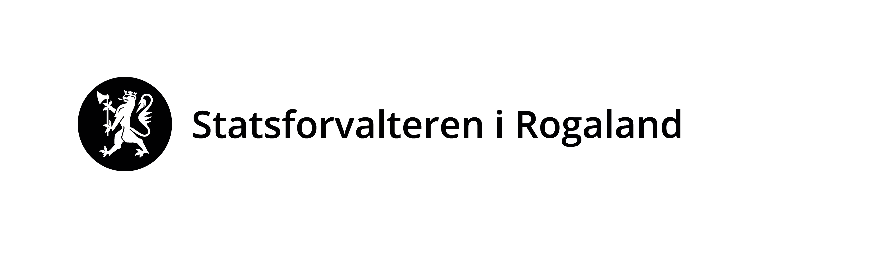 Generell informasjonGenerell informasjonGenerell informasjonSøker og kontaktperson (grunneier, foretak eller entreprenør)Søker og kontaktperson (grunneier, foretak eller entreprenør)Navn*Adresse*Telefonnummer*E-post*Ansvarlig entreprenør (i tilfeller der det foreligger slike opplysninger)Lokalisering av tiltakKoordinater (UTM)Informasjon om tiltaketSett kryss/fyll inn tekstboksene:Hva er formålet med hogsten av kantvegetasjonen?*Formål:                                                                  				 Sett kryss her:Hvor lang strekning langs vassdraget blir berørt av hogsten (i meter)?*Planlagt tidsperiode for hogst*:                                                                                                                               Ja   /   Nei